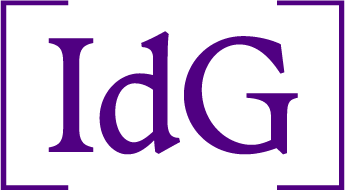 Aide aux missions longues de jeunes chercheur.e.s 2023Campagne ouverte du 06/02/2023 au 06/04/2023Afin d’encourager la mobilité internationale des jeunes chercheuses et chercheurs en études de genre, le GIS Institut du Genre lance une campagne de financement de missions longues à l’étranger. Ces missions longues peuvent avoir pour objet des observations, des entretiens, du dépouillement d’archives, des recherches en bibliothèque ou le développement d’une collaboration avec des chercheurs et chercheuses basées à l’étranger. Plusieurs aides d’un montant de 3000 à 7500 euros chacune seront attribuées, pour un séjour d’une durée de 3 à 6 mois. Les missions de recherche à l’étranger financées seront obligatoirement réalisées avant le 30 juin 2024. Seules sont éligibles les candidatures de doctorant.e.s ou post-doctorant.e.s : relevant d’une équipe d’un établissement partenaire du GIS (voir site) ; accueilli.e.s à l’étranger par une université étrangère ou un centre français de recherche à l’étranger (UMIFRE du CNRS, représentation de l’IRD). Les candidatures seront évaluées sur la base des critères suivants : caractère innovant du projet de recherche ; centralité du genre ; utilité de la mission pour mener à bien le projet ; qualité de la préparation de la mission (par exemple, identification préalable de fonds documentaires à consulter, de chercheur.se.s à rencontrer, d’entretiens à réaliser, de terrains précis à investiguer, indication d’un calendrier de travail) ;précision du budget.  La demande de financement se compose des éléments suivants : le formulaire ci-dessous dûment renseigné ; un CV ; une lettre d’accueil d’une université étrangère ou d’un centre français de recherches à l’étranger (UMIFRE du CNRS ou représentation de l’IRD) ; une lettre de soutien d’un.e membre statutaire de l’unité de recherche dont relève le.la candidat.e. en FranceLes financements alloués ne sont pas directement versés aux lauréat.e.s : les dépenses sont réglées directement et au fur et à mesure, selon les règles et les procédures du CNRS. Formulaire aide aux missions longues de jeunes chercheur.e.sa déposer au plus tard le 06/04/2023 à 14hà l’adresse : sg-gis-idgenre@mshparisnord.fr(Les candidat.e.s doivent veiller à conserver l’accusé de réception qui leur en sera fait.)Enregistrer le document sous l’intitulé exclusif : NOM_prenom_MLJC2023_IDG.pdfI/ Le.a candidat.eNom :							Prénom : Adresse :  Adresse email : 					Tél. :Statut: 			Doctorant.e	 /	Docteur.eUniversité ou organisme de rattachement (membre du GIS Institut du genre) : Unité de rattachement : Discipline :Titre de la thèse (en cours ou soutenue) : Nom du directeur ou de la directrice : Pour les doctorant.e.s : Financement du doctorat : oui / non. Si oui, nature du financement : Année d’inscription en doctorat : Pour les postdoctorant.e.s :Établissement de soutenance (si distinct de l’actuel établissement de rattachement) : Intitulé du projet de recherche postdoctoral : Financement de la recherche : oui / non. Si oui, nature du financement : Durée du post-doctorat (date de début/de fin) : Nom de la personne encadrant actuellement les travaux dans l’unité de rattachement :II/ La mission Lieu(x) de la mission : Dates de la mission : Structure(s) d’accueil sur place : Projet de recherche (deux pages maximum) : Montant de l’aide demandée au GIS Institut du Genre :Budget : Liste détaillée des frais inhérents au déplacement, au séjour, à l’activité de recherche au cours de la mission :Financements déjà obtenus pour cette mission (unité de recherche d’origine, école doctorale, université d’accueil à l’étranger, …) (préciser l’origine du financement et son montant) : 